Çevre, Şehircilik ve İklim Değişikliği Bakanlığından:ATIK ELEKTRİKLİ VE ELEKTRONİK EŞYALARIN YÖNETİMİ YÖNETMELİĞİ TASLAĞIBİRİNCİ BÖLÜMAmaç, Kapsam, Dayanak, Tanımlar ve Genel İlkeler	Amaç	MADDE 1- (1) Bu Yönetmeliğin amacı, sürdürülebilir bir şekilde çevrenin korunması için; 	a) Döngüsel ekonomi ve kaynak verimliliği ilkeleri esas alınarak atık elektrikli ve elektronik eşyaların (AEEE) oluşumunun önlenmesine, önlenemediği durumlarda oluşan AEEE’lerin ayrı toplanmasına ve bertaraf edilecek AEEE miktarının azaltılması için yeniden kullanıma hazırlama, geri dönüşüm, geri kazanım yöntem ve hedeflerinin belirlenmesine, 	b) Atık elektrikli ve elektronik eşyaların sıfır atık yönetim sistemi dâhil belirli bir yönetim sistemi içinde çevre ve insan sağlına zarar vermeyecek şekilde yönetilmesine,	c) Elektrikli ve elektronik eşya üreticileri için genişletilmiş üretici sorumluluğunun uygulanmasına dair çerçevenin belirlenmesine,	yönelik strateji ve politikalar ile idari, hukuki ve teknik usul ve esasların düzenlemektir.	Kapsam         MADDE 2- (1) Bu Yönetmelik 22/5/2012 tarihinden 1/1/2024 tarihine kadar;	a) EK-1/A’da yer alan kategorilere dâhil olan elektrikli ve elektronik eşyaları kapsar. EK-1/A’da yer alan kategorilere giren ürünlerin ayrıntılı listesi EK-1/B’de verilmiştir.	b) Bu Yönetmelik hükümleri;	1) Bu Yönetmeliğin kapsamında olmayan bir ürünün parçasını oluşturacak şekilde özel olarak tasarlanmış ve monte edilmiş, işlevini ancak bu ekipmanın bir parçası olduğu takdirde yerine getirebilen elektrikli ve elektronik eşyaları,	2) Özel olarak askeri amaç taşımayan ürünler hariç, ülke güvenliğinin korunmasına yönelik ekipman, silah, mühimmat ve savaş gereçlerinde bulunan elektrikli ve elektronik eşyaları, 	kapsamaz.	(2) Bu Yönetmelik 1/1/2024 tarihinden itibaren;	a) EK-2/A’da yer alan kategorilerde sınıflandırılan piyasaya arz edilen tüm elektrikli ve elektronik eşyaları kapsar. EK-2/A’da belirtilen kategorilere ilişkin örneklere EK-2/B’de yer verilmiştir. Bu Yönetmeliğin kapsamına giren ürünler, EK-2/B’de yer alan örneklerle sınırlı olmayıp, bu örneklerde yer almayan ancak Ek-2/A’de yer alan kategorilere dâhil olan EEE’ler de bu Yönetmeliğin kapsamındadır.	b) Bu Yönetmelik hükümleri;	1) Bu Yönetmeliğin kapsamında olmayan bir ürünün parçasını oluşturacak şekilde özel olarak tasarlanmış ve monte edilmiş, işlevini ancak bu eşyanın bir parçası olduğu takdirde yerine getirebilen elektrikli ve elektronik eşyaları,	2) Uzaya gönderilmek için tasarlanmış ürünleri,	3) Büyük ölçekli sabit endüstriyel aletleri,	4) Büyük ölçekli sabit kurulumları (Bu kurulumun bir parçası olarak özel olarak tasarlanmamış ve kurulmamış ekipmanlar hariç),	5) Tip onaylı olmayan elektrikli iki tekerlekli araçlar hariç yolcu ve eşya taşımacılığında kullanılan araçları,	6) Sadece profesyonel kullanıma sunulan karayolu dışında kullanılan hareketli makinaları,	7) Yalnızca araştırma ve geliştirme çalışmaları amacıyla özel olarak tasarlanmış ve sadece işletmeler arasında kullanıma sunulan ürünleri,	8) Flamanlı ampülleri,	9) Vücuda yerleştirilebilir aktif tıbbi cihazları ve kullanım ömrü sona ermeden önce enfeksiyon yapıcı olması beklenen; tıbbi cihazlar ve vücut dışında kullanılan (in vitro) tıbbi tanı cihazlarını,	10) Özel olarak askeri amaç taşımayan ürünler hariç, ülke güvenliğinin korunmasına yönelik ekipman, silah, mühimmat ve savaş gereçlerinde bulunan elektrikli ve elektronik eşyaları, 	kapsamaz.	(3) Birinci fıkranın (b) bendinin (2) numaralı alt bendi ile ikinci fıkranın (b) bendinin (10) numaralı alt bendinde belirtilen malzemelerin askeri amaç taşıyıp taşımadığı, Millî Savunma Bakanlığı ve İçişleri Bakanlığı tarafından belirlenir.(4) İkinci fıkranın (b) bendinin (9) numaralı alt bendinde belirtilen malzemelerin nitelikleri, Sağlık Bakanlığı tarafından belirlenir.(5) Standart dışı veya hatalı olarak üretilen ve üreticisi tarafından ürün olarak değerlendirilemeyen eşyalar, 20 ve 21 nci maddede belirtilen hedeflere dâhil edilmez ancak bu Yönetmeliğin diğer hükümlerine tabidir.(6) Bu Yönetmelik, 23/6/2017 tarihli ve 30105 sayılı Resmi Gazete’de yayımlanan Kimyasalların Kaydı, Değerlendirilmesi, İzni ve Kısıtlanması Hakkında Yönetmeliğe ve ürün, güvenlik ve sağlığa yönelik ilgili mevzuat gerekliliklerine aykırılık teşkil etmeyecek şekilde uygulanır.DayanakMADDE 3- (1) Bu Yönetmelik;a) 9/8/1983 tarihli ve 2872 sayılı Çevre Kanununun 8 inci, 11 inci ve 12 nci maddeleri, 10/7/2018 tarihli ve 30474 sayılı Resmî Gazete’de yayımlanan 1 sayılı Cumhurbaşkanlığı Teşkilatı Hakkında Cumhurbaşkanlığı Kararnamesinin 97 nci ve 103 üncü maddeleri ve 24/12/2020 tarihli ve 7261 sayılı Türkiye Çevre Ajansının Kurulması ile Bazı Kanunlarda Değişiklik Yapılmasına Dair Kanuna dayanılarak hazırlanmıştır.Tanımlar ve kısaltmalarMADDE 4 – (1) Bu Yönetmelikte geçen;a) Ajans: Türkiye Çevre Ajansını (TÜÇA), b) Atık elektrikli ve elektronik eşya (AEEE/E-atık): 2/4/2015 tarihli ve 29314 sayılı Resmî Gazete’de yayımlanan Atık Yönetimi Yönetmeliğinde yer alan atık tanımına uyan elektrikli ve elektronik eşyalar ile atık olduğu andaki bütün bileşenlerini, unsurlarını ve ihtiva ettiği sarf malzemelerini,c) Atık getirme merkezi: Ayrı biriktirilen atıkların geri kazanıma ve/veya bertarafa gönderilmesi amacıyla bırakıldığı ve 12/7/2019 tarihli ve 30829 sayılı Resmî Gazete’de yayımlanan Sıfır Atık Yönetmeliğinde tanımlanan yerleri,ç) AEEE İşleme: Atık Yönetimi Yönetmeliğinin EK-2/A ve EK-2/B’sinde yer alan arındırma, söküm, parçalama gibi ön işlemler de de dahil olmak üzere geri kazanım ya da bertaraf işlemlerini, d) AEEE İşleme Tesisi: AEEE işleme faaliyeti gösteren tesisleri,e) Ayrı toplama: Atık Yönetimi Yönetmeliğinin 4 üncü maddesinin birinci fıkrasının (i) bendinde tanımlanan işlemi,f) Bakanlık: Çevre, Şehircilik ve İklim Değişikliği Bakanlığını,g) Bertaraf: Atık Yönetimi Yönetmeliğinin 4 üncü maddesinin birinci fıkrasının (ö) bendinde tanımlanan işlemi,ğ) Bileşen: Elektrikli ve elektronik eşyaların çalışması için bir araya getirilmesi gereken; tüketici/son kullanıcı için kendi başına doğrudan işlevi olmayan ve nihai ürün niteliği taşımayan her bir ayrı parçayı,h) Büyük ölçekli sabit endüstriyel aletler: Belirli yerde kalıcı olarak kurulumu ve sökümü profesyoneller tarafından yapılan, bir endüstriyel imalat tesisinde veya araştırma geliştirme tesisinde profesyoneller tarafından kullanılan ve bakımı yapılan, spesifik bir uygulama için birlikte çalışan büyük ölçekli makine, ekipman ve/veya bileşen grubunu,ı) Büyük ölçekli sabit kurulumlar: Montajı, kurulumu ve sökümü profesyonel kişiler tarafından yapılan, önceden tanımlanmış ve belirlenmiş bir yerde bir binanın veya yapının parçası olarak kalıcı şekilde kullanılması amaçlanan ve yalnızca aynı özellikte tasarlanmış bir cihazla değiştirilebilen çeşitli tipteki ekipmanları ve cihazları, i) Çevre lisansı: 10/9/2014 tarihli ve 29115 sayılı Resmî Gazete’de yayımlanan Çevre İzin ve Lisans Yönetmeliğinde düzenlenen geçici faaliyet belgesi/çevre izin ve lisansı belgesini kapsayan lisansı,j) Dağıtıcı/Distribütör: EEE'yi piyasada bulunduran tedarik zincirindeki herhangi bir gerçek veya tüzel kişiyi, k) EEE Bilgi Sistemi: Bu Yönetmelik kapsamındaki EEE’lere ilişkin beyan ve bildirimlerin gerçekleştirileceği, genişletilmiş üretici sorumluluğu uygulamaları kapsamındaki çalışmalara ait bilgi ve belgelerin sunulacağı Bakanlıkça hazırlanan/hazırlatılan çevrimiçi programı,l) Elektrikli ve elektronik eşya (EEE): EK-1/A ve EK-2/A’da yer alan kategorilere dâhil olan ve alternatif akımla 1000 Volt’u, doğru akımla da 1500 Volt’u geçmeyecek şekildeki kullanımlar maksadıyla tasarlanmış olan, uygun bir biçimde çalışması için elektrik akımına veya elektromanyetik alana bağımlı olan eşyaları ve bu akım ve alanların üretimi, transferi ve ölçümüne yarayan eşyaları,m) Evsel AEEE: Hanelerden kaynaklanan ve özellikleri ile miktarı açısından hane kaynaklılarla benzerlik gösteren ticari, kurumsal, endüstriyel ve diğer kaynaklardan gelen AEEE ile hem hane hem de hane dışındaki kullanıcılar tarafından kullanılması muhtemel EEE’lerden kaynaklanan AEEE’yi,n) Finans anlaşması: Mülkiyet devrine imkân sağlayıp sağlamadığına bakılmaksızın, herhangi bir ürünle ilgili olarak gerçekleştirilen tüm kredi, kira, kiralama ve vadeli satış anlaşması veya düzenlemesini,o) Geri dönüşüm: Atık Yönetimi Yönetmeliğinin 4 üncü maddesinin birinci fıkrasının (z) bendinde tanımlanan işlemi,ö) Geri kazanım: Atık Yönetimi Yönetmeliğinin 4 üncü maddesinin birinci fıkrasının (aa) bendinde tanımlanan işlemi,p) İl müdürlüğü: Çevre, şehircilik ve iklim değişikliği il müdürlüğünü,r) İl Sıfır Atık Yönetim Planı: Sıfır Atık Yönetmeliğinde tanımlı planı,s) İthalat: Başka ülkeler, serbest bölgeler veya ilgili mevzuat uyarınca bu bölgelere eşdeğer kabul edilen özel birimler menşeli ürün, eşya ve/veya malzemenin Türkiye Gümrük Bölgesi içinde millileştirerek serbest dolaşıma sokulmak sureti ile yurt içine alınmasını,ş) Karayolu dışında kullanılan hareketli makinalar: Çalışması sırasında sabit çalışma konumları arasında sürekli veya yarı sürekli hareket veya hareketlilik gerektiren, yerleşik güç kaynağına sahip ve sadece profesyonel kullanıma sunulan makineleri,t) Kullanılmış EEE: Sahibi tarafından atılmadığı veya atma niyeti ya da yükümlülüğü bulunmadığı ve daha sonra kullanıma vermeyi amaçladığı için atık olarak kabul edilmeyen EEE’yi,u) Kütle-denge bildirimi: AEEE işleme tesisine kabul edilen ve işlenen atıklar ile bakiye atıklara ve atık işleme faaliyeti neticesinde oluşan/üretilen ürünlere ilişkin Bakanlığın çevrimiçi sistemi kullanılarak yapılan bildirimi,ü) Mobil atık getirme merkezi: Belirli süreler içerisinde farklı noktalara hizmet vermek amacıyla kullanılan gerektiğinde yeri değiştirilebilen taşınabilir özellikte, farklı tür atıkları ayrı ayrı toplamak amacıyla birden fazla biriktirme ekipmanının birlikte bulunduğu atık toplama noktasını ve/veya atık getirme merkezine bağlı olarak kullanılan atık toplama taşıtlarını,v) Nihai ürün: Tüketici/son kullanıcı için piyasaya arz edilen ve kullanım kılavuzunda üretici tarafından belirtilen kullanım amacını karşılayan, herhangi bir kişi tarafından gerçekleştirilebilen basit ayarlardan başka bir ayarlama veya bağlantı olmadan kullanılabilen ve doğrudan işlevi olan herhangi bir ürünü,y) Önleme: Atık Yönetimi Yönetmeliğinin 4 üncü maddesinin birinci fıkrasının (ğğ) bendinde tanımlanan işlemi,z) Piyasaya arz: Elektrikli ve elektronik eşyanın ilk kez yurt içinde piyasada bulundurulmasını,aa) Piyasada bulundurma: Elektrikli ve elektronik eşyanın ticari bir faaliyet yoluyla bedelli veya bedelsiz olarak dağıtım, tüketim veya kullanım için yurt içi piyasaya sağlanmasını,bb) Tehlikeli atık: Atık Yönetimi Yönetmeliğinin; EK-3/A’sında yer alan tehlikeli özelliklerden birini ya da birden fazlasını taşıyan ve EK-4’ünde altı haneli atık kodunun yanında yıldız (*) işareti bulunan atıkları,	cc) Tıbbi cihaz/vücut dışında kullanılan (in vitro) tıbbi tanı cihazı/vücuda yerleştirilebilir aktif tıbbi cihazlar: Sağlık Bakanlığı’nın ilgili mevzuatlarında tanımlanan cihazları, çç) Toplama: Atık Yönetimi Yönetmeliğinin 4 üncü maddesinin birinci fıkrasının (ll) bendinde tanımlanan işlemi,dd) Tüketici/son kullanıcı: EEE’yi kullanan gerçek veya tüzel kişiyi,ee) Transfer noktası: Üreticiler veya çevre izin ve lisansına sahip AEEE işleme tesisleri tarafından atık elektrikli ve elektronik eşyaların AEEE işleme tesisine gönderilmeden önce, taşımanın çevresel etkilerinin en aza indirilmesi ve ekonomik olması amacıyla gerekli tedbirlerin alınarak bekletilmesi için kurulan alanları,ff) Uzaklaştırma: Çevre açısından güvenli işlemenin sağlanması için AEEE’lerin içerisindeki tehlikeli maddelerin, karışımların ve bileşenlerin elle, mekanik, kimyasal veya metalürjik yöntemler yoluyla çıkartılmasını,gg) Üretici: 27/11/2014 tarihli ve 29188 sayılı Resmî Gazete’de yayımlanan Mesafeli Sözleşmeler Yönetmeliği kapsamındaki mesafeli sözleşmeler ile yapılan satışlar da dâhil olmak üzere, satış yöntemine bağlı olmaksızın;1) Türkiye’de yerleşik bulunan ve kendi adı veya ticari markası altında elektrikli ve elektronik eşya imal eden veya elektrikli ve elektronik eşyayı tasarlatan veya imal ettiren ve bunları yurt içinde kendi adı veya ticari markası ile piyasaya arz eden,2) Türkiye’de yerleşik bulunan ve başka tedarikçiler tarafından üretilen elektrikli ve elektronik eşyayı yurt içinde kendi adı veya ticari markası ile yeniden satan,3) Türkiye’de yerleşik bulunan ve ticari amaçlarla elektrikli ve elektronik eşya ithal eden,4) Başka bir ülkede yerleşik bulunan, EEE’yi doğrudan Türkiye’deki tüketici/son kullanıcılara uzaktan iletişim yoluyla satan, gerçek veya tüzel kişileri,ğğ) Üretici kayıt numarası: EEE Bilgi Sistemine kayıt yapıldığında alınan kayıt numarasını,hh) Yeniden kullanım: Atık Yönetimi Yönetmeliğinin 4 üncü maddesinin birinci fıkrasının (öö) bendinde tanımlanan işlemi,ıı) Yeniden kullanıma hazırlama: Atık Yönetimi Yönetmeliğinin 4 üncü maddesinin birinci fıkrasının (pp) bendinde tanımlanan atık olan ürün veya ürün bileşenlerinin başka ön işleme tabi olmasına gerek kalmadan temizleme, onarım ya da kontrol işlemleri ile tasarlandığı şekle getirilmesini,ii) Yetkili idare: Büyükşehir belediye sınırları içerisinde büyükşehir ve ilçe belediyelerini, büyükşehir haricindeki illerin il ve ilçe belediyeleri ile mücavir alanları dışında il özel idarelerini, belediyelerin görev ve yetki alanı dışında kalan alanlarda ilgili mevzuatı uyarınca atık yönetiminde yetkili kılınan sorumlu idareleri, jj) Yetkili temsilci: Başka bir ülkede yerleşik olan EEE üreticisinin Türkiye’de piyasaya arz etmiş olduğu EEE’lerden dolayı bu Yönetmelikte tanımlanan yükümlülüklerini yerine getirmesi için yetkilendirdiği ve bu yükümlülüklerin yerine getirilmesinden sorumlu olan, Türkiye’de yerleşik bulunan gerçek veya tüzel kişiyi,ifade eder.Genel ilkelerMADDE 5- (1) EEE’lerin yaşam döngüsünde yer alan ilgili taraflarca, döngüsel ekonomi, sürdürülebilir üretim ve tüketim ile sıfır atık yaklaşımı doğrultusunda EEE tasarım ve üretiminin sağlanması, atık oluşumunu önlemeye ve azaltmaya yönelik gerekli tedbirler alınarak AEEE oluşumunun önlenmesi, atık oluşumunun kaçınılmaz olduğu durumlarda ise öncelikle yeniden kullanıma hazırlanması, geri dönüştürülmesi, geri kazanılması sağlanarak bertaraf edilecek atık miktarının azaltılması esastır.(2) Elektrikli ve elektronik eşyaların yönetimine yönelik ulusal ölçekli strateji ve politikaların belirlenmesinde ve uygulanmasında, genişletilmiş üretici sorumluluğu ilkesi ve kirleten öder ilkesi uygulamalarına uyum sağlanması, genişletilmiş üretici sorumluluğu kapsamında elektrikli ve elektronik eşya üreticileri ve ilgili diğer paydaşlar için sorumluluk paylaşımı yapılması esastır. (3) EEE’lerin ve bileşenlerinin tasarım ve üretiminde; ürünlerin kullanım ömrü uzatılarak atık haline gelmeden uzun süreli kullanılabilen, tamir ve onarım ile yeniden kullanımına imkân sağlayan, atık olduktan sonra ise yeniden kullanıma hazırlanmasını, geri dönüştürülmesini veya geri kazanımını kolaylaştıran eko tasarım gerekliliklerinin uygulanması için gerekli önlemler alınır.(4) Doğal kaynak ve hammadde kullanımının azaltılması ve geri kazanımın artırılması amacıyla özellikle yeni tasarım ürünlerde, teknik açıdan uygun olması durumunda geri dönüştürülmüş malzeme kullanımına öncelik verilir. Bakanlık, EEE’lerde geri dönüştürülmüş malzemelerin kullanımına yönelik hususlar ile zorunlu kullanıma ilişkin esasları belirlemeye yetkilidir.(5) Toplanan AEEE’lerin çevre lisanslı tesislerde işlenmesi sağlanarak 21 inci maddedeki yeniden kullanıma hazırlama, geri dönüşüm ve geri kazanım oranları sağlanır.(6) AEEE’lerin ve parçalarının işlenerek yeniden kullanıma hazırlama, geri dönüşüm ve geri kazanım imkânının teknik olarak bulunmaması durumunda bertarafına müsaade edilir.(7) Elektrikli ve elektronik eşya ile atık elektrikli ve elektronik eşyaların yönetiminden sorumlu kişi veya kişiler ile kurum/kuruluşlar, bu atıkların çevre ve insan sağlığına zararlı olabilecek etkilerinin azaltılması için gerekli tedbirleri almakla yükümlü olup AEEE’lerin yönetiminden kaynaklanan her türlü çevresel zararın giderilmesi amacıyla yapılan harcamalar, bu atıkların yönetiminden sorumlu olan gerçek ve/veya tüzel kişiler tarafından müteselsilen sorumluluk ilkesi çerçevesinde karşılanır.(8) Bu Yönetmeliğin uygulanmasında, 4 üncü maddesinin birinci fıkrasının (gg) bendinin (2) numaralı alt bendinde tanımlanan üretici tarafından piyasaya arz edilen ürünler üzerinde, aynı fıkranın (1) numaralı alt bendinde tanımlanan üreticinin de markasının bulunması durumunda, ürünlerin üreticisi olarak (1) numaralı alt bentte yer alan gerçek veya tüzel kişiler sorumludur.(9) Herhangi bir finansman anlaşması dâhilinde finans sağlayan gerçek veya tüzel kişiler, 4 üncü maddenin birinci fıkrasının (gg) bendinde belirtilen üretici tanımı koşullarını sağlamadıkları sürece üretici olarak değerlendirilmezler.(10) AEEE’ler ile birlikte toplanan atık pil ve akümülatörler, AEEE’lerden ayrıldıktan sonra 31/8/2004 tarih ve 25569 sayılı Resmî Gazete’de yayımlanan Atık Pil ve Akümülatörlerin Kontrolü Yönetmeliği kapsamında yönetilir.(11) TÜÇA, Bakanlığın genişletilmiş üretici sorumluluğu politika ve planları kapsamında belirlenen EEE üreticilerinin sorumluluklarını ve yükümlülüklerini yerine getirmelerini sağlayabilir, destek olabilir, bu sorumluluk ve yükümlülüklerin devrini alabilir. TÜÇA’nın bu Yönetmelik kapsamında yapacağı faaliyetlerinin usul ve esasları Bakanlık tarafından belirlenir ve TÜÇA’nın internet sayfasından duyurulur.(12) Elektrikli ve elektronik eşya üreticileri tarafından depozito uygulaması dâhilinde piyasaya arz edilen ürünlere yönelik işlemler Bakanlık tarafından belirlenen usul ve esaslar çerçevesinde gerçekleştirilir.İKİNCİ BÖLÜMGörev, Yetki ve SorumluluklarBakanlığın görev ve yetkileriMADDE 6- (1) Bakanlık;a) Elektrikli ve elektronik eşyaların üretimi, tedariki, piyasaya arzı ile atık elektrikli ve elektronik eşyaların biriktirilmesi, toplanması, taşınması, depolanması, işlenmesi süreçleri ile bu süreçlerin izlenmesi, kontrolü ve raporlanmasına ilişkin strateji ve politikaları belirlemekle, kısıtlama ve yasaklama dâhil idari mali ve teknik tedbirler almak ve düzenlemelerde bulunmakla,b) Elektrikli ve elektronik eşya üreticilerinin EEE Bilgi Sistemine yaptıkları bildirim ve beyan yükümlülüklerinin takibini yapmakla,c) Atık elektrikli ve elektronik eşyaların yönetimi ile ilgili tarafların kayıt altına alınmasını ve bunların sorumluluk ve yükümlülüklerinin belirlenerek yerine getirilmesinin sağlanmasını, izlenmesini, kontrolünü ve denetimini sağlamakla/ sağlatmakla, bunlara yönelik bilgilendirici eğitim faaliyetleri düzenlemekle/düzenletmekle,ç) Çevre İzin ve Lisans Yönetmeliğine göre atık elektrikli ve elektronik eşya işleme tesislerine ve yeniden kullanıma hazırlama tesislerine çevre lisansı vermekle,d) Döngüsel ekonomi ve sıfır atık ilke ve yaklaşımları kapsamındaki çalışmalar ile görev alanına giren konularda gerekli gördüğü ulusal ve uluslararası çalışmaları izlemek, çalışmalara katılım sağlamak ve raporlama yapmakla, görevli ve yetkilidir. (2) Bakanlık, gerekli gördüğü durumlarda bu maddenin birinci fıkrasında belirtilen görev ve yetkilerini sınırlarını belirlemek sureti ile il müdürlüklerine devredebilir veya birlikte kullanabilir.(3) Bakanlık, bu Yönetmeliğin uygulanmasına ilişkin konularda ilave idari, mali ve teknik düzenlemelerde bulunabilir, tanımlayıcı, açıklayıcı ve düzenleyici hususlara yönelik usul ve esasları belirleyebilir, bu Yönetmelikle sorumluluk verilmiş taraflarla işbirliği yapabilir.İl müdürlüklerinin görev ve yetkileriMADDE 7- (1) İl müdürlüğü;a) Atık elektrikli ve elektronik eşyaların yönetimi sürecinde yer alan taraflar arasındaki koordinasyonu sağlamakla,b) Yetkili idarelerin atık yönetim faaliyetleri ile İl Sıfır Atık Yönetim Sistemi Planları kapsamındaki atık elektrikli ve elektronik eşyaların yönetimine ilişkin faaliyetlerini izlemekle, değerlendirmekle ve denetlemekle,c) EEE üreticileri veya çevre lisansına sahip AEEE işleme tesisleri tarafından kurulan transfer noktalarına çevre lisansı vermekle,ç) İl sınırları içerisinde faaliyette bulunan çevre lisanslı transfer noktalarının, AEEE işleme tesislerinin ve yeniden kullanıma hazırlama tesislerinin faaliyetlerini izlemek, denetlemek, Yönetmeliğe aykırılık halinde gerekli yaptırımın uygulanmasını sağlamakla,d) İl sınırları içinde faaliyette bulunan üreticileri tespit ederek kayıt altına alınmalarını sağlamakla, dağıtıcı/distribütör ve üreticilerin sorumluluklarının ve yükümlülüklerinin izlenmesini, değerlendirilmesini ve denetimini yapmakla,e) Bakanlıkça belirlenen esaslara göre, AEEE’lerin taşınması ile ilgili faaliyet gösteren firmalara ve araçlara atık taşıma lisansı vermekle, bu lisansa esas faaliyetlerini kontrol etmekle, gerekli hallerde iptal etmekle veya yenilemekle,görevli ve yetkilidir.	Mahalli idarelerin görev, yetki ve yükümlülükleriMADDE 8- (1) Büyükşehir belediyeleri, AEEE’lerin il genelinde etkin toplanması amacıyla belediyelerce yürütülen çalışmaları koordine etmekle yükümlüdür.(2) Büyükşehir ilçe belediyeleri, il, ilçe, belde belediyeleri, belediye birlikleri ve il özel idareleri;a) AEEE’lerin yönetimine ilişkin faaliyetlerini Sıfır Atık Yönetmeliği kapsamında il özelinde hazırlanan İl Sıfır Atık Yönetim Sistemi Planı ile uyumlu olarak yürütmekle,b) Sıfır Atık Yönetmeliği hükümleri doğrultusunda atık getirme merkezlerini ve mobil atık getirme merkezlerini kurarak ve gerekmesi halinde seyyar (mobil) atık getirme merkezi olarak taşıtlarla toplama sistemini destekleyerek AEEE’lerin yönetimini sağlamakla ve halkı bilgilendirmekle,yükümlüdür.(3) Mahalli idareler tarafından kurulan atık getirme merkezlerinde belirlenen alanlarda, yeniden kullanılabilir durumdaki EEE’lerin tamir, bakım, onarım ve benzeri işlemlerden geçirilerek aynı amaçlı kullanılmak üzere ikinci el ürün olarak yeniden piyasaya sunulması amacıyla tamir atölyesi, ikinci el ürün teşhir alanı tesis edilebilir.  Tamir, bakım ve onarım işleminden kaynaklanacak atıkların ilgili mevzuatı kapsamında yönetimi sağlanır.Üreticilerin yükümlülükleriMADDE 9 – (1) Genişletilmiş üretici sorumluluğu kapsamında EEE üreticileri;a) Eğitim faaliyetleri yapmak ve/veya bu faaliyetlere katkıda bulunmak ve/veya maliyetleri karşılamak dâhil olmak üzere Bakanlıkça belirlenen diğer yükümlükleri yerine getirmekle,b) Bu Yönetmelikte belirtilen yeniden kullanıma hazırlama/geri dönüşüm ve geri kazanım oranlarının sağlanması ve atıkların azaltılması amacıyla EEE’lerin tasarımı ve üretimi sırasında, ürünlerin atık olduktan sonra kolayca parçalanmasını, ayrıştırılmasını, yeniden kullanıma hazırlanmasını, geri dönüşümünü ve geri kazanımını kolaylaştıracak malzeme ve parçaları kullanmakla, c) Çevrenin korunması ve/veya emniyet gereklilikleri açısından önemli bir avantaj teşkil etmediği sürece kullanılmış EEE’lerin yeniden kullanımını veya AEEE’lerin yeniden kullanıma hazırlanmasını engelleyecek EEE tasarımlarından veya üretim proseslerinden kaçınmakla,ç) Kaynakların verimli kullanılması amacıyla sürdürülebilir üretim ve tüketim modelleri geliştirerek dayanıklı, uzun ömürlü, tamir edilebilir, yeniden kullanılabilir ve iyileştirilebilir ürünleri tasarlamakla ve üretmekle, d) Elektrikli ve elektronik eşyaların atık haline gelmesi durumunda çevreye duyarlı geri kazanımı ve bertarafı da dâhil olmak üzere çevrenin ve insan sağlığının korunması amacıyla, elektrikli ve elektronik eşya imalatında bazı zararlı maddelerin kullanımının sınırlandırılmasına ilişkin Bakanlıkça yapılan düzenlemelere uymakla,e) Piyasaya arz edilen EEE’lerin; atık olduktan sonra ayrı toplanmasını ifade eden TS-EN 50419 sayılı Türk Standardına uygun olarak EK-6’da yer alan sembolle işaretleyerek eşyanın üzerinde görünür, okunaklı ve silinmeyecek şekilde yer almasını sağlamakla, istisnai olarak ürünün boyutu veya işlevi nedeniyle gerekli olduğu durumlarda sembolü ambalajın, kullanım talimatlarının veya EEE garantisinin üzerine basılmasını sağlamakla,f) AEEE’lerin diğer evsel atıklardan ayrı olarak biriktirilmesi ve yeniden kullanım, geri dönüşüm veya geri kazanım için uygun toplama noktalarına götürülmesinin gerekliliği ile EK-6’da yer alan sembolün anlamı ve EEE’lerde bulunan tehlikeli maddelerin çevre ve insan sağlığı üzerindeki olası etkilerine yönelik bilgileri EEE’lerin kullanım talimatları, satış noktaları ve kamuoyu bilinçlendirme kampanyaları yoluyla tüketicilere sağlamakla,g) Bakanlığın EEE Bilgi Sistemine kayıt olmakla, sistemden EEE üreticisi kayıt numarasını almakla ve EEE üretici bilgilerinde herhangi bir değişiklik olması durumunda 30 (otuz) takvim günü içinde bilgilerini sistem üzerinden güncellemekle,ğ) EEE Bilgi Sistemi üzerinden talep edilen bilgi ve belgeleri her yıl Mart ayı sonuna kadar bildirmekle, 	h) AEEE’lerin toplanması ve işlenmesi amacıyla bu Yönetmelik hükümlerine uygun sistem kurmakla, kurulmasını sağlamakla ve/veya destek olmakla,ı) Kurdukları transfer noktaları için İl Müdürlüğünden çevre lisansı almakla,i) AEEE’lerin toplanması amacıyla yılda en az iki kez markası, modeli, üretici ve muhtevasına bakılmaksızın AEEE’leri geri alma kampanyaları düzenlemekle, kampanyaları sosyal medya da dâhil olmak üzere uygun iletişim kanallarıyla kamuoyuna duyurmakla ve kampanya sonuçlarına ilişkin Bakanlığa bilgi vermekle, j) 20 nci madde ile belirlenen toplama hedeflerine ilişkin yükümlülükleri doğrultusunda, hedeflerin gerçekleştirilmesini sağlamakla, hedeflerin gerçekleştirilmesi amacıyla bu Yönetmelikte yükümlülük verilen diğer taraflarla işbirliği yapmakla ve taraflara destek olmakla,k) Piyasaya arz ettiği elektrikli ve elektronik eşyalardan kaynaklanan AEEE’lerin bileşenlerinin ve parçalarının yurtiçinde işleme imkânının teknik olarak bulunmaması durumunda bu AEEE’lerin yönetimine yönelik bir sistem kurmakla,	l) EEE’lerin atık haline geldiğinde çevreyle uyumlu şekilde yönetilebilmesi için ayrı toplama sistemlerine katkıda bulunulmasına ve çevre lisanslı tesislere gönderilmesi gerektiğine dair kullanıcıları bilgilendirmekle,	m) Özellikle yeni tasarım ürünlerde, teknik açıdan uygun olması durumunda geri dönüştürülmüş malzeme kullanımına öncelik vermekle,	n) 31/12/2019 tarihli ve 30995 dördüncü mükerrer sayılı Resmî Gazete’de yayımlanan Geri Kazanım Katılım Payına İlişkin Yönetmelik kapsamındaki yükümlülüklerini yerine getirmekle,	yükümlüdür.	(2) EEE’nin, Türkiye’de yerleşik olmayan üreticiler tarafından uzaktan iletişim yoluyla Türkiye’de piyasaya arz edilebilmesi için EEE üreticisi tarafından yetkili temsilci atanması zorunludur. Yetkili bir temsilcinin atanması, yazılı yetkilendirme ile yapılır. 	(3) EEE üreticileri, herhangi bir AEEE toplama organizasyonuna dâhil olduklarında evsel ve evsel olmayan AEEE'lerin ayrı toplanması ve taşınması ile işlenmesinin yanı sıra bu konudaki raporlama yükümlülüklerini EK-4’te yer alan bilgiler doğrultusunda EEE Bilgi Sistemi üzerinden yerine getirilmesinden sorumludur.	(4) EEE üreticileri, AEEE’ler ve bunların bileşenlerinin yeniden kullanıma hazırlanması için gerçekleştirilecek söküm, onarım, kontrol gibi işlemlerin kolaylaştırılması amacıyla yeniden kullanıma hazırlama faaliyeti gerçekleştiren atık işleme tesisleri ile işbirliği yapabilir.	EEE dağıtıcılarının/distribütörlerinin yükümlülükleri	MADDE 10- (1) Elektrikli ve elektronik eşya dağıtıcıları/distribütörleri, üretici konumunda olması durumunda 9 uncu maddede yer alan yükümlülükleri yerine getirmekle yükümlüdür.	(2) EEE dağıtıcıları/distribütörleri;	a) Mesafeli satışlar da dâhil olmak üzere yeni bir ürün sattıklarında, tüketici tarafından talep edilmesi halinde eş tipte ve aynı işlevi gören AEEE’yi markası, modeli, üretici ve muhtevasına bakılmaksızın almakla, yeni ürünün alıcının adresine teslim edildiği durumlarda, dağıtıcıya veya onun adına teslimatı yapana iade edilen evsel AEEE’yi aynı yerden almakla ve bunun için herhangi bir nakliye ücreti veya başka bir ilave ücret talep etmemekle,	b) AEEE teslimatının yeni EEE'nin satın alınmasıyla aynı anda gerçekleştirilememesi durumunda, tüketiciler tarafından talep edilmesi halinde, EEE’nin satış belgesinde belirtilen satış tarihinden itibaren 30 (otuz) takvim gününden az olmamak üzere belirleyecekleri bir süre zarfında AEEE’yi teslim almakla, 	c) Elektrikli ve elektronik eşyalar ile ilgili satış alanları en az 400 m2 olan satış noktalarında, dış boyutu 25 cm’den küçük olan AEEE’lerin toplanması için mor renkli, üzerinde okunaklı ve görünebilir boyutta “Atık elektrikli ve elektronik eşya” yazısı ve sıfır atık logosu bulunan Sıfır Atık Yönetmeliğine uygun biriktirme ekipmanı bulundurmak veya satış yerinin kapalı bir bölümünü bu amaçla kullanmakla ve EEE satın alma şartı aranmaksızın tüketiciler tarafından buraya bırakılan AEEE’ler için herhangi bir ücret talep etmemekle,	ç) Satış noktalarında, internet sitelerinde ve/veya uzaktan satışı destekleyen araçlar yoluyla AEEE toplama ve kabul sistemleri ile AEEE'nin doğru bir şekilde ve diğer atıklardan ayrı olarak biriktirilmesine, yeniden kullanımına, çevreyle uyumlu geri dönüştürülmesine ve diğer geri kazanım biçimlerine katkıda bulunmadaki rolleri hakkında tüketicileri bilgilendirmekle,	d) Mesafeli satışlar da dâhil olmak üzere tüm satışlarında bu Yönetmelik kapsamında alınmış olan üretici kayıt numarasına sahip olmayan üreticilerin ürünlerini satmamakla,	yükümlüdür.	(3) Elektrikli ve elektronik eşya üreticileri tarafından depozito uygulaması dâhilinde piyasaya arz edilen ürünlerin satışını yapan EEE dağıtıcıları/distribütörleri, depozito uygulamaları kapsamında üreticilerle işbirliği yapar. 	(4) EEE dağıtıcıları/distribütörleri tarafından ikinci fıkrada yer alan yükümlülükleri kapsamında toplanan AEEE’ler çevre lisanslı tesislere ulaştırılıncaya kadar ilgili dağıtıcı/distribütöre ait satış noktalarında veya ürün depo alanlarında uygun bir alanda muhafaza edilebilir. Toplanan AEEE’lerin bekletileceği uygun alan bulunmaması durumunda EEE dağıtıcıları/distribütörleri tarafından toplanan AEEE’ler atık getirme merkezlerine veya transfer noktalarına götürülebilir veya çevre lisansı bulunan AEEE işleme tesislerine gönderilir.	(5) EEE dağıtıcıları/distribütörleri tarafından bu maddede belirtilen yöntemler ile toplanan AEEE’lerin bilgileri ve adet cinsinden kayıtları tutulur, en az beş yıl süreyle saklanır ve istenmesi halinde Bakanlığa sunulur.	Tüketicilerin/son kullanıcıların yükümlülükleri	MADDE 11- (1) Elektrikli ve elektronik eşya tüketicileri/son kullanıcıları;	a) Sürdürülebilir tüketime katkı sağlamak amacıyla uzun ömürlü, tamir edilebilir EEE’leri tercih etmekle, kullanılmış EEE’ler için yeniden kullanım seçeneklerini değerlendirmekle,	b) AEEE’leri diğer evsel atıklardan ayrı olarak biriktirmekle,	c) AEEE’lerini belediyelerin sıfır atık yönetim sistemi dâhilinde oluşturduğu toplama sistemine/toplama noktalarına, atık getirme merkezlerine, dağıtıcıların/distrübütörlerin, üreticilerin veya AEEE işleme tesislerinin oluşturdukları toplama yerlerine/sistemlerine vermekle, 	ç) AEEE’lerini kayıt dışı toplama yapanlara vermemekle,	yükümlüdür.	(2) Tüketiciler kullanılmış EEE’leri yeniden kullanıma yönlendirebilir veya atık olarak nitelendirebilir. Kullanılmış EEE’lerini atık olarak nitelendirdikleri durumda AEEE üreticisi olarak birinci fıkrada verilen yükümlülüklere uymakla yükümlüdür.	AEEE işleme tesislerinin, yeniden kullanıma hazırlama tesislerinin ve transfer noktalarının yükümlülükleri	MADDE 12 - (1) AEEE işleme tesisleri;	a) İnsan sağlığının ve çevrenin korunması kaydıyla AEEE’lerin bu Yönetmelikte belirtilen oranlarda geri dönüşüm ve geri kazanımının sağlanması için uygun yöntem ve mevcut en iyi teknolojileri kullanmakla,	b) Faaliyetleri için Bakanlıktan çevre lisansı almakla,	c) Geçici faaliyet belgesi aşamasından sonra çevre izin ve lisans belgesi başvurusunda iş yeri açma ve çalışma ruhsatını sunmakla,	ç) Yönetmeliğin 13 üncü maddesinde belirtilen şartları sağlamakla,	d) Bakanlığın çevrimiçi programlarına kayıt olmak ve tesisine kabul ettiği, işlediği, bakiye olarak oluşturduğu atıklar ile atık işleme faaliyeti neticesinde oluşturduğu/ürettiği ürünlerin bilgisini içeren kütle-denge bildirimlerini hazırlamakla, çevrimiçi programı kullanarak bildirim yapmakla ve onaylamakla, bu bilgilerin yer aldığı belgeleri beş yıl süreyle muhafaza etmekle,	e) Ulusal sağlık ve emniyet standartlarına uyarak, ihtiva ettiği kirleticilerden dolayı çalışanlar için risk arz eden AEEE’leri tesise kabul etmemekle,	f) İşleme tesislerinde gerçekleştirilen AEEE işleme verimini artırmak amacıyla çalışan personelin tercihen en az teknik lise mezunu/meslek yüksekokullarının atık yönetimi ile ilgili programını tamamlamış olmasını sağlamakla,	g) Atıkların güvenli bir şekilde yönetilmesi için personelin eğitimini sağlamakla/sağlatmakla veya ilgili alanda Meslekî Yeterlilik Kurumu tarafından onaylanmış Mesleki Yeterlilik Belgesi bulunan personel çalıştırmakla, ğ) Tesisin gerek işletilmesi sırasında gerekse işletme sonrasında oluşması muhtemel çevresel kirliliğin önlenmesi ve/veya oluşan kirliliğin giderilmesi ve tesiste bulunan atıkların yönetilmesi amacıyla usul ve esasları ile miktarı Bakanlıkça belirlenen teminatı çevre lisansı başvurusunda Bakanlığa vermekle,h) Tesisin ömrünü tamamlaması, tesisin kapatılmasına karar verilmesi veya tesisin çevre lisansının yenilenmemesi durumunda tesise atık kabul etmemekle, çevrimiçi kütle-denge bildirimlerini tamamlamakla ve 9/10/2021 tarihli ve 31623 sayılı Resmi Gazete’de yayımlanan Atık Ön İşlem ve Geri Kazanım Tesislerinin Genel Esaslarına İlişkin Yönetmelik ile belirlenen kapatmaya ilişkin esaslar doğrultusunda ve EK-3’ünde yer alan formata uygun olarak kapatma planı hazırlayarak tesisin bulunduğu ilin il müdürlüğüne onaylanmak üzere sunmakla,yükümlüdür.	(2) Yeniden kullanıma hazırlama tesisleri;	a)  AEEE işleme faaliyeti konusunda çevre lisansına sahip olmakla, 	b) Bu maddenin birinci fıkrasında belirtilen yükümlülüklere ilave olarak 14 üncü maddede belirtilen şartları sağlamakla, 	yükümlüdür.	(3) Transfer noktaları;	a) 15 inci maddede yer alan şartlara uygun olarak tesislerini teşkil etmekle,	b) İl Müdürlüğünden çevre lisansı almakla,	c) Bakanlığın çevrimiçi programlarına kayıt olmak ve kabul ettiği atıkların bilgisini içeren kütle-denge bildirimini hazırlamak, çevrimiçi programı kullanarak bildirim yapmak ve onaylamakla,	yükümlüdür.	(4) AEEE işleme tesisleri ile yeniden kullanıma hazırlama tesislerinin kurulum, işletim ve bakım süreçleriyle kullanılacak prosese yönelik teknoloji seçiminde mevcut en iyi teknikler esas alınır, tesislerde uygulanacak mevcut en iyi tekniklere ilişkin esaslar Bakanlıkça belirlenir. ÜÇÜNCÜ BÖLÜMAEEE İşleme Tesisleri, Yeniden Kullanıma Hazırlama Tesisleri ve Transfer Noktaları	AEEE işleme tesislerinin sağlaması gereken şartlar	MADDE 13- (1) AEEE işleme tesislerinde Atık Yönetimi Yönetmeliğinin 10 uncu maddesinin birinci fıkrası hükümlerine uyulması ve “İşyerleri – Atık elektrikli ve elektronik ekipman işleme tesisleri için kurallar” başlıklı TS 13615 Standardında verilen şartların sağlanması zorunludur.	(2) AEEE işleme tesislerinde Türkiye Enerji, Nükleer ve Maden Araştırma Kurumundan teknik uygunluğuna ilişkin onay alınmış radyasyon ölçüm cihazları kullanılır ve cihazın kullanımına yönelik ilgili kurumdan eğitim sertifikası onaylı personel bulundurulur.	(3) AEEE’lerin işlenmesinde; tehlikeli madde ve sıvıların uzaklaştırılması işlemleri ile seçici işleme yöntemleri asgari EK-3’e uygun olarak gerçekleştirilir.	(4) AEEE işleme tesislerinde 31/12/2004 tarihli ve 25687 sayılı Resmî Gazete’de yayımlanan Su Kirliliği Kontrolü Yönetmeliği ile getirilen yükümlülüklere uyulması zorunludur.	(5) Tesislerin faaliyetlerine yönelik ulusal proses yeterlilik standardı bulunması/yayımlanması durumunda, çevre lisans sürecinde tesislerden bu standartlara da uyulması Bakanlıkça istenir. 	(6) Bu Yönetmelikte belirtilen işleme tesislerinin sağlaması gereken şartlara ilave şartlar Bakanlıkça ayrıca belirlenebilir.	Yeniden kullanıma hazırlama tesislerinin sağlaması gereken şartlar 	MADDE 14- (1) AEEE’lerin temizleme, onarım veya kontrol işlemleri ile tasarlandığı hale getirildiği yeniden kullanıma hazırlama faaliyeti çevre lisanslı AEEE işleme tesislerinde gerçekleştirilir. Yeniden kullanıma hazırlama faaliyeti için çevre lisansı, AEEE işleme tesisinin çevre lisansı geçerlilik süresini aşmayacak şekilde ve AEEE işleme tesisinin çevre lisansı kapsamında yer alan EEE kategorilerinden verilir.	(2) Bakanlık, çevre ve insan sağlığı ile güvenlik riskleri doğrultusunda yeniden kullanıma hazırlığa uygun olmayan AEEE’leri belirlemeye yetkilidir.	(3) Yeniden kullanıma hazırlama tesislerinde “Atık elektrikli ve elektronik donanımların yeniden kullanıma hazırlanması ile ilgili gereklilikler” başlıklı TS EN 50614 Standardında verilen şartların sağlanması zorunludur. Belirtilen şartlar yeniden kullanıma hazırlama amacıyla faaliyet gösteren AEEE işleme tesisleri için geçerlidir. Atık haline gelmeyen kullanılmış veya ikinci el eşyayla ilgili faaliyetleri kapsamaz.	(4) Yeniden kullanıma hazırlık, arızalı bir EEE’nin onarımında kullanılması veya yeniden kullanım için satılması amaçlanan EEE bileşenlerinin veya parçalarının AEEE’den çıkarılmasını içerebilir.	(5) Tamirhaneler, servisler gibi EEE’lere yönelik bakım onarım hizmeti veren gerçek ve tüzel kişiler yeniden kullanıma hazırlama kapsamı dışındadır.	Transfer noktalarının sağlaması gereken şartlar	MADDE 15- (1) Transfer noktaları, AEEE’lerin toplanması amacıyla aşağıda yer alan kriterleri sağlayacak şekilde üreticiler veya çevre lisansına sahip AEEE işleme tesisleri tarafından kurulur ve işletilir. Transfer noktalarında AEEE’lerin bekletildiği alanların; kapalı olması, tabanının sızdırmazlığı sağlayacak şekilde geçirimsiz beton ve tutuşmaz malzemeden teşkil edilmesi şartı aranır. Transfer noktalarında;	a) Kantar ve kayıt sistemi,	b) Radyoaktif ölçüm cihazı,	c) Sızıntı sularının toplanması için yeterli toplama kanalları,	ç) Yağ tutucu ve emici malzeme,	d) Yangın söndürme ve paratoner sistemi,	bulundurulması zorunludur.	(2) AEEE işleme tesisleri tarafından kurulan transfer noktası için çevre lisansı, AEEE işleme tesisinin çevre lisansı geçerlilik süresini aşmayacak şekilde ve AEEE işleme tesisinin çevre lisansı kapsamında yer alan EEE kategorilerinden verilir.	AEEE işleme tesisleri ile yeniden kullanıma hazırlama tesislerinin bilgilendirilmesi	MADDE 16- (1) Üreticiler tarafından, AEEE’lerin toplama, yeniden kullanıma hazırlama, geri dönüşüm ve geri kazanım dâhil olmak üzere teknik kriterlere uygun olarak işlenmesinin sağlanması, çalışanların sağlığı ile çevrenin korunması ve atıkların uygun şekilde yönetilmesinin sağlanması amacıyla piyasaya arz edilen her EEE için bu ürünün bileşenleri, kullanılan malzemeler ve ürünün ihtiva ettiği tehlikeli madde ve karışımların yeri ile ilgili bilgilerden oluşan el kitabı veya elektronik bilgi kaynağı işleme tesislerinin kullanımına sunulur.	(2) Yeni bir EEE tipini piyasaya ilk defa arz eden üreticiler, piyasaya arz tarihinden itibaren bir yıl içerisinde bu ürünlerin uygun şekilde onarılması ve yeniden kullanımı ile ürünlerinden kaynaklanan AEEE’lerin ve parçalarının yeniden kullanıma hazırlanması ve uygun yöntemlerle işlenmesi hakkında gerekli bilgilerin hazırlanmasını sağlayarak bu faaliyetlerde bulunan işletmelerin kullanımına sunarlar.(3) Üreticiler, AEEE’lerin uygun teknolojiler kullanılarak işlenmesine katkıda bulunmak amacıyla işleme tesislerinde çalışan personelin eğitilmesi konusunda birinci fıkrada belirtilen hususlarla ilgili eğitim programları düzenler ve/veya Bakanlıkça düzenlenen eğitimlere katkı sağlarlar.	Çevre izin ve lisansı	MADDE 17- (1) AEEE işleme tesislerinin, yeniden kullanıma hazırlama tesislerinin ve transfer noktalarının, Çevre İzin ve Lisans Yönetmeliği kapsamında çevre lisansı alması zorunludur. 	(2) AEEE işleme tesisleri, yeniden kullanıma hazırlama tesisleri ve transfer noktaları, çevre lisansını bu Yönetmeliğin EK-2/A’sında yer alan EEE kategorileri özelinde alır. DÖRDÜNCÜ BÖLÜMAEEE’lerin Biriktirilmesi, Toplanması ve TaşınmasıAEEE’lerin biriktirilmesi ve toplanması MADDE 18- (1) Atık elektrikli ve elektronik eşyalar, bu Yönetmelikte tanımlanan toplama sistemleri doğrultusunda çevre lisanslı tesisler ile dağıtıcılar/distribütörler, üreticiler ve yetkili idareler tarafından toplanır. 	(2) AEEE üreticileri, AEEE’lerin biriktirilmesine, toplama noktalarına teslim edilmesine, taşınmasına ve geri kazanımının sağlanmasına yönelik olarak bu Yönetmelik hükümleri ile Atık Yönetimi Yönetmeliği ve Sıfır Atık Yönetmeliği hükümlerine uymakla yükümlüdürler.	(3) AEEE’ler, Sıfır Atık Yönetmeliği hükümleri doğrultusunda, sıfır atık yönetim sistemi uygulamalarına ve İl Sıfır Atık Yönetim Sistemi Planlarına uygun olarak biriktirilir ve toplanır. 	(4) Yetkili idareler, AEEE’lerin belirli bir sistem dâhilinde toplanarak geri kazanımlarının sağlanması için gerekli önlemleri almakla yükümlüdür.	AEEE’lerin taşınmasına ilişkin hükümler	MADDE 19- (1) AEEE’lerin atık getirme merkezlerinden,dağıtıcılardan/distribütörler ve transfer noktalarından işleme tesislerine taşınması Bakanlıkça belirlenen taşımaya ilişkin hususlar çerçevesinde lisanslı araçlar ile gerçekleştirilir.  BEŞİNCİ BÖLÜMToplama, Yeniden Kullanıma Hazırlama, Geri Dönüşüm ve Geri Kazanım Hedefleri	Toplama hedefleriMADDE 20- (1) Üreticiler, 2013-2018 yılları arasında aşağıda verilen programa uygun olarak evsel AEEE toplama hedeflerine ulaşılmasını sağlar.	(2) 2018 – 2024 (dâhil) yılları arasında Bakanlıkça ilgili taraflarla birlikte gerekli tedbirler alınarak birinci fıkrada belirtilen 2018 yılı toplama hedeflerinin altında kalmayacak şekilde hedeflere ulaşılması sağlanır. 	(3) Bakanlık, AEEE’lerin yönetimi konusunda bu Yönetmelikte yükümlülüğü bulunan tüm taraflar ile birlikte gerekli tedbirleri alarak;	(a) 2025 yılından itibaren her yıl, ülke genelinde en az aşağıda verilen oranlarda her bir kategoride toplama hedeflerine ulaşılmasını sağlar. Bu hedefler hesaplanırken ilgili yıl için bu Yönetmelikte belirtilen toplama yöntemleriyle toplanarak AEEE işleme tesisleri ile yeniden kullanıma hazırlama tesislerine giren AEEE ağırlığının önceki üç yıl yurt içinde piyasaya arz edilen EEE ağırlığının ortalamasına oranı esas alınır. 	b) 2030 sonrasında, yeni toplama hedefleri belirlenmemesi halinde, toplama hedefleri 4b harici kategoriler için % 65 olarak devam eder.	c) 4b kategorisinde yer alan ürünlerin toplama hedefi her yıl %5 oranında artırılmak suretiyle, 2037 yılı ve sonrası için % 65 olarak belirlenmiştir.	(4) Bu maddede yer alan toplama hedeflerinin hesaplanmasında; üreticiler ve çevre lisanslı tesislerin Bakanlığın çevrimiçi uygulamaları üzerinden yapmış olduğu beyanlar esas alınır. Yeniden kullanıma hazırlama, geri dönüşüm ve geri kazanım hedefleriMADDE 21- (1) Üreticiler, 2013-2018 yılları arasında lisanslı işleme tesisleriyle Ek-1/A’da yer alan kategorilerdeki her bir eşyanın, geri dönüşüm ve geri kazanım miktarlarını aşağıda verilen oranlarda karşılar. Bu oranlar hesaplanırken işlemeye gönderilen AEEE’nin ortalama ağırlığı esas alınır.	(2) 2018 – 2024 (dâhil) yılları arasında Bakanlıkça ilgili taraflarla birlikte gerekli tedbirler alınarak birinci fıkrada belirtilen 2018 yılı hedeflerinin altında kalmayacak şekilde hedeflere ulaşılması sağlanır. 	(3) Bakanlık, AEEE’lerin yönetimi konusunda bu Yönetmelikte yükümlülüğü bulunan tüm taraflar ile birlikte gerekli tedbirleri alarak tarafların 2025 yılından itibaren aşağıda verilen hedeflere ulaşmalarını sağlar. Bu hedefler hesaplanırken geri kazanım veya geri dönüşüm/yeniden kullanıma hazırlama tesislerine girerek uygun geri dönüşüm/geri kazanım işlemlerine tabi tutulan AEEE’lerin ağırlığının her bir kategoride ayrı olarak toplanan AEEE’lerin ağırlığına oranı esas alınır. Geri kazanımdan önce gerçekleştirilen ayırma ve depolama dahil olmak üzere ön işlem faaliyetleri bu hedeflere ulaşılması bakımından hesaplamaya katılmaz. * Bu kategorideki ürünler için sadece geri dönüşüm hedefi geçerli olacaktır. 	(4) Atık olmayan kullanılmış EEE’lerin bir bütün olarak yeniden kullanılması durumunda, bu eşyalar geri dönüşüm ve geri kazanım hesaplamalarına dâhil edilmez.	(5) Bu maddede yer alan yeniden kullanıma hazırlama/geri dönüşüm/ geri kazanım hedeflerin hesaplanmasında çevre lisanslı tesislerin Bakanlığın çevrimiçi uygulamaları üzerinden yapmış olduğu beyanlar esas alınır. 	(6) Toplama, yeniden kullanıma hazırlama, geri dönüşüm ve geri kazanım hedefleri doğrultusunda EEE’nin veya AEEE’nin ağırlığının hesaplanmasında; EEE’lerin kullanımı veya performansı için gerekli olmayan ambalaj, talimat, kılavuz veya benzeri aksesuarlar ile Atık Pil ve Akümülatörlerin Kontrolü Yönetmeliği kapsamında yönetimi sağlanan pil ve akümülatörlerin ağırlığı hariç olmak üzere EEE’nin veya AEEE’nin “kg” olarak ağırlığı esas alınır. Pillerin veya akümülatörlerin elle çıkarılamaması durumunda ise "pil dâhil ağırlık" olduğu açıkça belirtilmelidir.ALTINCI BÖLÜMAEEE Toplama ve Geri Kazanım Faaliyetlerinin Finansmanı	Evsel AEEE yönetiminin finansmanıMADDE 22- (1) 22/5/2012 tarihinden sonra piyasaya arz edilen ürünler için üreticiler, bu Yönetmelikte tanımlanan şekilde evsel AEEE’lerin toplanması ve işlenmesi için gerekli finansmanı sağlamakla yükümlüdür. 	(2) EEE üreticileri tarafından, 1/1/2020 tarihinden itibaren piyasaya arz edilen EEE’ler için Geri Kazanım Katılım Payına İlişkin Yönetmelik hükümleri doğrultusunda geri kazanım katılım payı ödenmesi veya Bakanlıkça belirlenecek esaslar doğrultusunda depozito uygulanması evsel AEEE’lerin yönetiminde finansal garanti olarak kabul edilir. 	(3) 22/5/2012 tarihinden önce piyasaya arz edilen EEE’lerden kaynaklanan AEEE’lerin yönetimi bu Yönetmelik hükümlerine uygun olarak AEEE’lerin yönetiminden sorumlu taraflarca gerçekleştirilir.Evsel olmayan AEEE yönetiminin finansmanıMADDE 23- (1) 22/5/2012 tarihinden sonra piyasaya arz edilen EEE’lerden kaynaklanan evsel olmayan AEEE’lerin toplanması, nakliyesi, işlenmesi ve bertaraf maliyetleri EEE’nin üreticisi tarafından üstlenilir.	(2) 22/5/2012 tarihinden önce piyasaya arz edilen EEE’lerden kaynaklanan evsel olmayan AEEE’lerin yönetim maliyeti, eşdeğer veya aynı işlevi gören yeni ürünlerle değişim yapılması durumunda yapılan anlaşmalar çerçevesinde yeni ürünleri temin eden üreticiler tarafından veya tüketiciler tarafından, diğer durumlarda ise tüketiciler tarafından karşılanır. 	(3) Üreticiler ve tüketiciler tarafından evsel olmayan AEEE’lerin yönetiminde bu Yönetmeliğe aykırılık olmayacak şekilde birinci ve ikinci fıkrada belirtilenler dışında başka finansman anlaşmaları da yapılabilir.YEDİNCİ BÖLÜMKayıt, Bildirim ve BeyanlarKayıt, bildirim ve beyanMADDE 24- (1) Üreticiler veya yetkili temsilciler, yurt içinde elektrikli ve elektronik eşya piyasaya arz etmeden önce EEE Bilgi Sistemine kayıt olmak zorundadır. 	(2) 4 üncü maddenin birinci fıkrasının (gg) bendinin (4) numaralı alt bendinde tanımlanan üreticilerin EEE Bilgi Sistemine kayıtları yetkili temsilcisi yoluyla gerçekleştirilir. 	(3) Üreticilerin veya yetkili temsilcilerin Yönetmeliğin EK-4’ünde yer alan kayıt ve raporlamaya ilişkin bilgileri sağlaması zorunludur.  Bildirim ve beyanların doğruluğu ve kayıtları MADDE 25- (1) Bakanlık ve/veya il müdürlüğü üreticiler tarafından yapılan bildirim ve sunulan belgeleri inceler ve çalışmaları denetler. Bakanlık tarafından gerekli görülmesi halinde; ilgili taraflar, bildirim ve belgelerini yeminli mali müşavire ve/veya bağımsız denetim kuruluşlarına inceletir ve inceleme raporunu Bakanlığa sunar. SEKİZİNCİ BÖLÜMKullanılmış veya Yenileştirilmiş EEE’lerin İthalatıKullanılmış veya yenileştirilmiş EEE’lerin ithalatıMADDE 26- (1) Kullanılmış veya yenileştirilmiş elektrikli ve elektronik eşyanın ithalatına ilişkin hususlarda eşyanın atık olmadığının kanıtlanması amacıyla Yönetmeliğin EK-5’inde yer alan şartların sağlanması gerekmektedir. 	(2) Birinci fıkra doğrultusunda AEEE olmadığı kanıtlanan kullanılmış veya yenileştirilmiş EEE’lerin ithalatı, Ticaret Bakanlığının ithalat izinlerine ilişkin düzenlemeleri doğrultusunda gerçekleştirilir. 	(3) Kullanılmış veya yenileştirilmiş EEE’lerin, AEEE olmasının tereddüt edildiği durumlarda; depolarda muhafaza masrafları dâhil olmak üzere ilgili analiz ve kontrol gibi gerek duyulan işlemlere yönelik her türlü masraf üreticiler, onlar namına hareket eden üçüncü kişiler veya AEEE olmalarından kuşkulanılan kullanılmış EEE’lerin sevkiyatını düzenleyen diğer kişiler tarafından karşılanır. DOKUZUNCU BÖLÜMÇeşitli ve Son HükümlerAvrupa Birliği mevzuatına uyumMADDE 27- (1) Bu Yönetmelik, 4/7/2012 tarihli ve 2012/19/AB Avrupa Parlamentosu ve Konsey Direktifi dikkate alınarak Avrupa Birliği mevzuatına uyum çerçevesinde hazırlanmıştır.İdari yaptırımMADDE 28- (1) Bu Yönetmelik hükümlerine aykırı hareket edenler hakkında 2872 sayılı Kanun ve ilgili diğer meri mevzuat hükümlerinde öngörülen idari yaptırımlar uygulanır. İdari yaptırımlar ilgili mevzuatında öngörülen idarelerce tesis edilir.  Yürürlükten kaldırılan yönetmelikMADDE 29- (1) 22/5/2012 tarihli ve 28300 sayılı Resmî Gazete’de yayımlanan Atık Elektrikli ve Elektronik Eşyaların Kontrolü Yönetmeliği yürürlükten kaldırılmıştır.Mevcut atık elektrikli ve elektronik eşyaların yönetim planlarının sürekliliğiGEÇİCİ MADDE 1- (1) Bu Yönetmeliğin yürürlüğe girmesinden önce mahalli idarelerce hazırlanıp uygun bulunan atık elektrikli ve elektronik eşyaların yönetim planları, bu Yönetmelik hükümlerine uygun olarak ve Sıfır Atık Yönetmeliği ile getirilen düzenlemeler uyarınca yürütülür. Atık elektrikli ve elektronik eşyaların yönetim planları mahalli idarelerin Sıfır Atık Yönetmeliğinde öngörülen geçiş takvimi uyarınca sıfır atık yönetim sistemine geçişleri ile birlikte son bulur.Mevcut çevre lisanslı tesisler ve çevre lisans süreci devam eden tesislerGEÇİCİ MADDE 2- (1) Bu Yönetmeliğin yürürlüğe girdiği tarihten önce çevre lisansı alan AEEE işleme tesisleri ile yeniden kullanıma hazırlama tesisleri mevcut lisans süreleri sona erene kadar faaliyetlerine devam edebilirler. 	(2) Bu Yönetmeliğin yürürlüğe girmesinden önce Çevre İzin ve Lisans Yönetmeliği uyarınca AEEE işleme konusunda faaliyet göstermek üzere işlemlerini başlatmış olan tesislerin işlemleri, 29 uncu madde ile yürürlükten kaldırılan Atık Elektrikli ve Elektronik Eşyaların Kontrolü Yönetmeliğinde belirlenen işleme tesislerinin fiziksel ve teknik özellikleri esas alınarak değerlendirilir.Mevcut aktarma merkezleriGEÇİCİ MADDE 3- (1) 29 uncu madde ile yürürlükten kaldırılan Atık Elektrikli ve Elektronik Eşyaların Kontrolü Yönetmeliği kapsamında kurulan aktarma merkezleri,  1/1/2024 tarihi itibariyle il müdürlüğünden transfer noktası olarak çevre lisansı almakla yükümlüdür. Bu Yönetmelik ile belirlenen koşullara, bu maddede verilen süre içerisinde uyum sağlayamayan mevcut aktarma merkezleri faaliyetlerine devam edemezler.Mevcut yetkilendirilmiş kuruluşlarGEÇİCİ MADDE 4- (1) Bu Yönetmeliğin yürürlüğe girmesinden önce üreticilerin atık elektrikli ve elektronik eşyaların yönetimi konusundaki yükümlülüklerini yerine getirmek amacı ile Bakanlıktan yetki belgesi alan kuruluşlar faaliyetlerini yetki süreleri dâhilinde bu Yönetmelik hükümlerine uygun olarak yürütürler.  	(2) Yetki yenileme talebinde bulunmayarak yetki süresi biten/yetkisi iptal edilen/temsiliyet payı şartlarını sağlayamama koşulu dâhil yetki iptal talebinde bulunan yetki belgesi sahibi kuruluşlar faaliyetlerin sonlandırılmasına ilişkin olarak Bakanlıkça talep edilecek faaliyetleri kapsamındaki gelir ve giderlerine ilişkin mali tabloları içeren bilgi, belge ve raporları 6 (altı) ay içerisinde sunmak zorundadırlar.TeminatGEÇİCİ MADDE 5- (1) 12 inci maddenin birinci fıkrasının (ğ) bendi, teminata ilişkin usul ve esaslar ile teminatın miktarı Bakanlıkça belirlenene kadar uygulanmaz.YürürlükMADDE 30- (1) Bu Yönetmelik yayımı tarihinde yürürlüğe girer.YürütmeMADDE 31- (1) Bu Yönetmelik hükümlerini Çevre, Şehircilik ve İklim Değişikliği Bakanı yürütür. EK-1/AELEKTRİKLİ VE ELEKTRONİK EŞYA KATEGORİLERİBüyük ev eşyalarıKüçük ev aletleriBilişim ve telekomünikasyon ekipmanlarıTüketici ekipmanlarıAydınlatma ekipmanlarıElektrikli ve elektronik aletler (büyük ve sabit sanayi aletleri hariç olmak üzere)Oyuncaklar, eğlence ve spor ekipmanlarıTıbbi cihazlar İzleme ve kontrol aletleriOtomatlarEK-1/BELEKTRİKLİ VE ELEKTRONİK EŞYA KATEGORİLERİ AYRINTILI LİSTESİ1. Büyük ev eşyalarıa) Büyük soğutucu cihazlar b) Buzdolaplarıc) Dondurucularç) Gıdaların soğutulması, korunması ve saklanması için kullanılan diğer büyük cihazlard) Çamaşır makinelerie) Çamaşır kurutma makinelerif) Bulaşık makinelerig) Pişirme cihazlarığ) Elektrikli ocaklarh) Elektrikli sacları) Mikrodalga fırınlari) Gıda pişirici ve hazırlayıcı diğer büyük cihazlarj) Elektrikli ısıtıcılark) Elektrikli radyatörlerl) Odaların, yatakların ve oturma gruplarının ısıtılmasında kullanılan diğer büyük cihazlarm) Elektrikli vantilatörler/aspiratörlern) İklimlendirme cihazlarıo) Diğer fan, havalandırma ve iklimlendirme ekipmanlarıö) Elektrikli ve elektronik eşya tanımı kapsamındaki diğer büyük ev eşyaları2. Küçük ev aletleria) Elektrikli süpürgelerb) Halı yıkama makineleric) Diğer temizleme makineleriç) Örgü, dokuma, dikiş makineleri ve diğer kumaş işleyici makinelerd) Ütü makineleri, ütüleme ve diğer giysi bakım aletlerie) Tost makinelerif) Kızartma makinelerig) Öğütücüler, kahve makineleri, paketleme cihazlarığ) Elektrikli bıçaklarh) Saç kesimi, saç kurutucu, diş fırçalama, tıraş, masaj ve diğer vücut bakım aletleriı) Duvar ve kol saatleri ve diğer zaman ölçümü ve göstergesi veya kaydı için kullanılan aygıtlari)Tartılarj) Elektrikli ve elektronik eşya tanımı kapsamındaki diğer küçük ev aletleri3. Bilişim ve telekomünikasyon ekipmanlarıa) Merkezi veri işlemesi:	1) Ana bilgisayarlar (Mainframe)	2) Mini bilgisayarlar	3) Yazıcı Birimlerib) Kişisel bilgisayar ekipmanları:	1) Kişisel bilgisayarlar (Merkezi işleme birimi, fare, ekran ve klavye dâhil)	2) Dizüstü bilgisayarlar (Merkezi işleme birimi, fare, ekran ve klavye dâhil olmak üzere notebook, laptop ve benzeri)	3) Avuçiçi bilgisayarlar (Notepad ve benzeri)	4) Yazıcılar	5) Kopyalama ekipmanı	6) Elektrikli ve elektronik daktilolar	7) Cep ve masa hesap makineleri ve elektronik bilgi toplama, muhafaza etme, işleme, sunma veya iletme için kullanılan diğer ürün ve ekipmanlar8) Kullanıcı terminalleri ve sistemleri9) Faks makineleri10) Teleks11) Telefonlar12) Ankesörlü telefonlar13) Kablosuz telefonlar14) Cep telefonları15) Telesekreterler ve telekomünikasyon vasıtasıyla ses, görüntü ve başka bilgilerin iletilmesi için kullanılan diğer ürün ve ekipmanlar16) Elektrikli ve elektronik eşya tanımı kapsamındaki diğer bilişim ve telekomünikasyon ekipmanları4. Tüketici ekipmanları a) Radyo alıcılarıb) Televizyon alıcılarıc) Video kameralarıç) Video kaydedicilerd) Hi-fi kaydedicilere) Ses yükselteçlerif) Müzik enstrümanlarıg) Telekomünikasyon dışında görüntü ve sesin dağıtımını sağlayan sinyaller ve diğer teknolojiler de dâhil olmak üzere, görüntü ve ses kaydı veya bunların reprodüksüyonu amacıyla kullanılan diğer ürün ve ekipmanlarğ) Elektrikli ve elektronik eşya tanımı kapsamındaki diğer tüketici ekipmanları5. Aydınlatma ekipmanlarıa) Evsel kullanım hariç floresan lambalı aydınlatıcılarb) Düz floresan lambalarc) Kompakt floresan lambalarç) Basınçlı sodyum lambalar ve metal halit lambalar dâhil olmak üzere, yüksek güçlü deşarj lambalarıd) Düşük basınçlı sodyum lambalare) Akkor flamanlı ampuller hariç ışık verme veya ışık kontrolü için kullanılan diğer ekipmanlarf) Elektrikli ve elektronik eşya tanımı kapsamındaki diğer aydınlatma ekipmanları6. Elektrikli ve elektronik aletler (büyük ve sabit sanayi aletleri hariç olmak üzere)a) Matkaplarb) Testerelerc) Dikiş makineleriç) Ahşap, metal veya diğer malzemelerin işlenmesinde kullanılan torna, değirmen, kumlama, zımpara, kesme, parçalama, delme, delik açma, dövme, katlama, eğme ve diğer işleme aletlerid) Perçinleme, çivileme, vidalama; perçin, çivi ve vida sökme ve benzer işlemler için kullanılan aletlere) Kaynak, lehim makineleri ve benzer makinelerf) Sıvı veya gaz halindeki maddelerin sprey, dağıtma, sürme veya diğer şekillerde uygulanması için kullanılan ekipmanlarg) Çim biçme ve diğer bahçıvanlık işlerinde kullanılan aletlerğ) Elektrikli ve elektronik eşya tanımı kapsamındaki diğer elektrikli ve elektronik aletler 7. Oyuncaklar, eğlence ve spor ekipmanlarıa) Elektrikli tren ve yarış arabası takımlarıb) El tipi video oyun konsollarıc) Video oyunlarıç) Bisiklet sürme, koşma, kürek çekme vb. sporlar için kullanılan bilgisayarlard) Elektrikli veya elektronik spor aletlerie) Jetonlu makinelerf) Elektrikli ve elektronik eşya tanımı kapsamındaki diğer oyuncaklar, eğlence ve spor aletleri8.Tıbbi cihazlar (emplantasyon ürünleri ve hastalık bulaşıcı temaslarda bulunan ürünler hariç) a) Radyoterapi ekipmanıb) Kardiyoloji ekipmanıc) Diyalizç) Sun’i teneffüs tertibatıd) Nükleer tıp ekipmanıe) Tüp teşhisleri için gerekli laboratuvar ekipmanıf) Analiz ekipmanıg) Derin dondurucularğ) Üreme testlerih) Hastalıkların, yaraların ve sakatlıkların tespit edilmesi, önlenmesi, izlenmesi, iyileştirilmesi, hafifletilmesi için kullanılan diğer cihaz ve aletlerı) Elektrikli ve elektronik eşya tanımı kapsamındaki diğer tıbbi cihazlar9. İzleme ve kontrol aletleri a) Duman dedektörüb) Isı ayarlayıcılarıc) Termostatlarç) Evsel veya laboratuvar ortamında kullanılan ölçme, tartma ve ayarlama cihaz ve aletlerid) Endüstriyel tesislerde kullanılan diğer kontrol ve izleme enstrümanları (örneğin kontrol panelleri)e) Elektrikli ve elektronik eşya tanımı kapsamındaki izleme ve kontrol aletleri 10. Otomatlara) Sıcak içecek otomatlarıb) Sıcak veya soğuk şişe veya kutu otomatlarıc) Katı ürünler için otomatlarç) Para otomatlarıd) Otomatik şekilde her çeşit ürün teslim eden bütün aletlere) Elektrikli ve elektronik eşya tanımı kapsamındaki diğer otomatlarEK-2/AELEKTRİKLİ VE ELEKTRONİK EŞYA KATEGORİLERİ1. Sıcaklık değişim ekipmanları 2. Ekranlar, monitörler ve 100 cm2’den büyük yüzeyi olan ekrana sahip ekipmanlar 3. Lambalar        4. Büyük ekipmanlar (Aşağıda yer alan ancak bunlarla sınırlı olmayan, en az bir dış boyutu 50cm’den büyük ekipmanlar)Ev aletleri, bilişim ve telekomünikasyon ekipmanları, tüketici ekipmanları, aydınlatma armatürleri, ses ve görüntü reprodüksiyonu yapan ekipmanlar, müzik ekipmanları, elektrikli ve elektronik aletleri, oyuncaklar eğlence ve spor malzemeleri, tıbbi cihazlar, izleme ve kontrol ekipmanları, otomatik dağıtıcılar, elektrik akımı üretimi için ekipmanlar(Bu kategori 1, 2 ve 3. kategorilere giren ekipmanları kapsamaz)5. Küçük ekipmanlar (Aşağıda yer alan ancak bunlarla sınırlı olmayan, 50cm’den büyük dış boyutu olmayan ekipmanlar)Ev aletleri, tüketici ekipmanları, aydınlatma armatürleri, ses ve görüntü reprodüksiyonu yapan ekipmanlar, müzik ekipmanları, elektrikli ve elektronik aletler, oyuncaklar eğlence ve spor malzemeleri, tıbbi cihazlar, izleme ve kontrol ekipmanları, otomatik dağıtıcılar, elektrik akımı üretimi için ekipmanlar (Bu kategori 1, 2, 3 ve 6. kategorilere giren ekipmanları kapsamaz)6. Bilişim ve telekomünikasyon ekipmanları (50cm’den küçük dış boyutu olan ekipmanlar)EK-2/BELEKTRİKLİ VE ELEKTRONİK EŞYA KATEGORİLERİNE İLİŞKİN ÖRNEKLERSıcaklık değişim ekipmanlarıSoğutucular, dondurucular, otomotik olarak soğuk ürünler veren cihazlar, iklimlendirme cihazları, nem giderici ekipmanlar, ısı pompaları, yağ içeren radyatörler ve ısı değişimi için suyun dışında sıvılar kullanan başka sıcaklık değişim ekipmanlarıEkranlar, monitörler ve 100 cm2’den büyük yüzeyi olan ekrana sahip ekipmanlar  Ekranlar, televizyonlar, LCD fotoğraf çerçeveleri, monitörler, dizüstü bilgisayarlar, notebook bilgisayarlarLambalarDüz floresan lambalar, kompakt floresan lambalar, floresan lambalar, basınçlı sodyum lambalar ve metal halojenür lambalar dâhil olmak üzere yüksek yoğunluklu deşarj lambaları, düşük basınçlı sodyum lambalar, LED lambalarBüyük ekipmanlar (en az bir dış boyutu 50cm’den büyük)Çamaşır makineleri, çamaşır kurutma makineleri, bulaşık makineleri, ocaklar, elektrikli fırınlar, elektrikli tablalı ocaklar, aydınlatma armatürleri, ses ve görüntü reprodüksiyonu yapan ekipmanlar, müzik ekipmanları, dikiş ve dokuma makineleri, büyük ana bilgisayarlar, büyük baskı makineleri, fotokopi cihazları, büyük jetonlu makineler, büyük tıbbi cihazlar, büyük izleme ve kontrol cihazları, otomatik ürün ve para veren büyük cihazlar, fotovoltaik panellerKüçük ekipmanlar (dış boyutu 50cm’den küçük)Elektrikli süpürgeler, halı süpürücüler, dikiş aletleri, aydınlatma armatürleri, mikrodalgalar, havalandırma ekipmanları, ütüler, tost makineleri, elektrikli bıçaklar, elektrikli su ısıtıcılar, saatler, elektrikli tıraş makineleri, tartılar, saç ve vücut bakımı aletleri, hesap makineleri, radyolar, video kameralar, video kayıt cihazları, hi-fi ses sistemleri, müzik aletleri, ses veya görüntü reprodüksiyonu yapan ekipmanlar, elektrikli ve elektronik oyuncaklar, spor ekipmanları, bisiklet, dalış, koşu, kürek çekme vb. için bilgisayarlar, duman dedektörleri, ısıtma regülatörleri, termostatlar, küçük elektrikli ve elektronik aletler, küçük tıbbi cihazlar, küçük izleme ve kontrol cihazları, otomatik olarak ürün veren küçük aletler, entegre fotovoltaik panellere sahip küçük ekipmanlarBilişim ve telekomünikasyon ekipmanları (dış boyutu 50cm’den küçük) Cep telefonları, tabletler, GPS, cep hesap makineleri, yönlendiriciler, kişisel bilgisayarlar, yazıcılar, telefonlarEK-3AEEE’LERİN İŞLENMESİNDE, TEHLİKELİ MADDE VE SIVILARIN UZAKLAŞTIRILMASI İŞLEMLERİ İLE SEÇİCİ İŞLEME YÖNTEMLERİ1. Asgari olarak aşağıda belirtilen maddelerin, karışımların ve parçaların ayrı olarak toplanan AEEE’den çıkarılması ve bu maddelerin, karışımların ve bileşenlerin Atık Yönetimi Yönetmeliği kapsamında geri kazanılması veya bertaraf edilmesi gerekmektedir:a)Poliklorobifenillerin ve polikloroterfenillerin (PCB/PCT) bertarafına ilişkin 27/12/2007 tarihli ve 26739 sayılı Resmi Gazete’de yayımlanan Poliklorlu Bifenil ve Poliklorlu Terfenillerin Kontrolü Hakkındaki Yönetmeliğe uygun olarak poliklorlü bifeniller (PCB) içeren kapasitörler.b) Şalter/anahtar veya arka plan aydınlatma lambaları gibi cıva ihtiva eden bileşenler.c) Piller/aküler.ç) Cep telefonlarının baskılı devre kartları ve diğer cihazlarda alanı 10 cm2’den büyük devre kartları.d) Renkli toner dâhil olmak üzere sıvı ve katı akışkan toner kartuşları.e) Plastik içeren bromlu alev geciktiriciler.f) Asbestli atıklar ve asbest ihtiva eden bileşenler.g) Katot ışın tüpleri. ğ) Kloroflorokarbonlar (CFC), hidrokloroflorokarbonlar (HCFC), hidroflorokarbonlar (HFC) ve hidrokarbonlar (HC).h) Gaz deşarj lambaları. ı) 100 cm2’den fazla yüzey alanına sahip sıvı kristal ekranlar (varsa muhafazalarıyla birlikte) ve gaz deşarj esaslı ve arka plan aydınlatılmasında kullanılan lambalarla aydınlatılan bütün ekranlar.i) Harici elektrik kabloları.j) 11/12/2013 tarih ve 28848 sayılı Resmi Gazete’de yayımlanan Maddelerin ve Karışımların Sınıflandırılması, Etiketlenmesi ve Ambalajlanması Hakkında Yönetmelikte açıklanan refrakter seramik fiberler içeren parçalar.k) Çalışanların ve kamunun sağlığının iyonlaştırıcı radyasyondan kaynaklanan tehlikelere karşı korunmasına ilişkin ilgili kanun ve yönetmeliklerde verilen emniyet limitlerinin altında kalanlar hariç radyoaktif maddeleri ihtiva eden bileşenler.l) Önem arz eden maddeler içeren elektrolit kapasitörler (yükseklik > 25mm, çap > 25 mm veya orantısal olarak benzeri hacim).2. Ayrı olarak toplanan AEEE’nin aşağıdaki bileşenlerinin belirtildiği şekilde işlenmesi gerekmektedir: a) Katot ışın tüplerinden floresan kaplamanın çıkarılması.b) Gaz deşarj lambalarından cıvanın çıkarılması.c) Köpükler ve soğutma devrelerinde bulunanlar gibi ozon tabakasını incelten veya küresel ısınma potansiyeli 15’in üzerinde olan gazları içeren ekipmanlardan gazın uygun şekilde çıkarılması ve 07/04/2017 tarihli ve 30031 sayılı Resmî Gazete’de yayımlanan Ozon Tabakasını İncelten Maddelerin Azaltılmasına İlişkin Yönetmelik hükümleri doğrultusunda işlem görmesi.3.  Birinci ve ikinci maddeler, çevresel hususlar ile yeniden kullanıma hazırlama ve geri dönüşümün önceliği dikkate alınarak bileşenlerin veya tüm cihazların yeniden kullanıma hazırlanması ve geri dönüştürülmesini engellenmeyecek şekilde uygulanacaktır.EK-4ÜRETİCİLER/YETKİLİ TEMSİLCİLER İÇİN KAYIT VE RAPORLAMAYA İLİŞKİN BİLGİLERKayıtta istenen bilgilerÜreticinin veya yetkili temsilcinin:Adı ve iletişim bilgileri (adres, telefon, faks, e-posta ve ayrıca sorumlu kişi bilgisi). Yetkili temsilci bulunması durumunda da temsil edilen üreticinin iletişim bilgileri verilecektir.Vergi numarası. Kayıt yılına göre ilgili olduğu EK-1/A’da veya EK-2/A’da belirtilen EEE kategorisi.EEE tip bilgisi (evsel veya evsel olmayan eşyalar).EEE ticari marka adı.Finansal garanti bilgisi.Kullandığı satış tekniği (örn. mesafeli/uzaktan satış).Sunduğu bilginin doğru olduğunu belirten beyan.Raporlama için sunulacak bilgilerÜreticinin veya yetkili temsilcinin:Vergi numarası.Raporlama dönemi.Raporlama yılına göre EK-1/A’da veya EK-2/A’da belirtilen EEE kategorisi.Piyasaya arz ettiği EEE’nin ağırlık itibarıyla miktarı.*Evsel ve evsel olmayan AEEE'lerin ayrı toplanması, taşınması ile işlenmesini içeren faaliyetlerine ilişkin bilgiler. ** Belirtilen bilgiler, kategori itibarıyla verilmelidir.EK-5KULLANILMIŞ VEYA YENİLEŞTİRİLMİŞ EEE İTHALATINDA SAĞLANMASI GEREKEN ASGARİ ŞARTLAR1. İthalatı gerçekleştirilecek kullanılmış veya yenileştirilmiş EEE’nin, AEEE olmadığını doğrulamak için ithalat işlemleri sırasında aşağıda belirtilen bilgi ve belgelerin bulundurulması zorunludur:EEE’nin satışıyla ve/veya mülkiyetinin devriyle ilgili olan ve cihazın doğrudan yeniden kullanıma yönelik olduğunu ve tamamen işlevsel olduğunu belirten faturanın ve sözleşmenin bir kopyası.Sevkiyatta yer alan her kaleme ilişkin bilgi ve belgelerin bir kopyası (analiz/test sonuçları, işlevsellik kanıtı) ve bu EK’in dördüncü maddesine uygun olarak bütün kayıt bilgilerini içeren sözleşme.Sevkiyattaki malzeme veya eşyanın hiçbirinin Atık Yönetimi Yönetmeliğinde tanımlandığı şekilde atık olmadığına dair EEE'nin sahibi tarafından yapılan beyan.2. Sevkiyattaki malzemelerin; nakliye, yükleme ve boşaltma esnasında hasara karşı korunması için uygun şekilde paketlenmiş/ambalajlanmış olması gerekir.   3. Bir işletmeden diğer işletmeye devir sözleşmesi çerçevesinde sevkiyatı gerçekleştirilecek eşyanın EEE olduğuna ilişkin;a) EEE’nin yeniden kullanım maksadıyla, ayıplı olduğu ve garanti kapsamı dâhilinde tamir amacıyla üreticiye veya onun namına hareket eden bir üçüncü kişiye geri gönderildiğine, b) Profesyonel kullanım için kullanılan EEE’nin, üreticiye veya onun namına hareket eden bir üçüncü kişiye veya bir üçüncü kişi tesisine yeniden kullanım maksadıyla bir geçerli sözleşme çerçevesinde elden geçirilmesi veya tamir edilmesi için gönderildiğine,c) Söz konusu analizin sadece üretici veya onun namına hareket eden üçüncü kişiler tarafından gerçekleştirilebildiği durumlarda, tıbbi cihazlar veya onların parçaları gibi profesyonel kullanıma yönelik ayıplı kullanılmış EEE’nin bir geçerli sözleşme çerçevesinde kök neden analizi amacıyla üreticiye veya onun namına hareket eden bir üçüncü kişiye gönderildiğine,dair hususların kesin kanıtla belgelendirilmesi halinde birinci maddenin (a) ve (b) bendi ile dördüncü maddedeki şartlar aranmaz.4. Sevk edilmekte olan her bir kalemin AEEE olmadığının ve kullanılmış EEE olduğunun kanıtlanması amacıyla, EEE ile ilgili olarak aşağıda belirtilen test ve kayıt tutma işlem adımlarının gerçekleştirilmiş olması gerekir:Adım 1: Test İşlevsellik test edilmeli ve zararlı maddelerin varlığı değerlendirilmelidir. Yürütülecek testler, EEE’nin türüne bağlı olarak gerçekleştirilir. Kullanılmış EEE’lerin çoğu için ana işlevlerine dair bir işlevsellik testi yeterli olarak kabul edilir. Değerlendirme ve test sonuçları, Adım 2 ile belirtilen şekilde kaydedilmelidir.Adım 2: Kayıt Kayıt, eğer ambalajlı değilse EEE’nin kendisi üzerine,  ambalajlı ise ambalajının üzerine cihazın ambalajının çıkarılmasına gerek olmadan okunabileceği şekilde, sağlam fakat kalıcı olmayacak şekilde yerleştirilecektir. Kayıt, aşağıdaki bilgileri içerecektir: Sevkiyat kaleminin adı (eğer EK-1/B veya EK- 2/B’ de listeleniyorsa cihazın adı ve EK-1/A’da veya EK-2/A’da belirtilen kategorisi). Sevkiyat kaleminin tanıtım numarası (tip numarası). Üretim yılı (eğer mevcutsa). İşlevselliğin kanıtlanmasından sorumlu şirketin adı ve adresi. Adım 1’de açıklanan testlerin sonuçları (işlevsellik testi dâhil).Gerçekleştirilen testlerin türü. 5.  Birinci, ikinci, üçüncü ve dördüncü numaralı maddelerde talep edilen belgelere ek olarak kullanılmış EEE’lerin her yüküne (örn. sevkiyat konteyneri, kamyon) aşağıda belirtilenler eşlik edecektir: a) İlgili nakliye belgesi; örn. Eşyaların Karayolundan Uluslararası Nakliyatı İçin Mukavele Sözleşmesi (CMR) veya taşıma senedi. b) Yükümlü kişinin sorumluluğuna dair bir beyanı. 6. Sevkiyatı gerçekleştirilecek eşyanın AEEE olmadığının ve EEE olarak kullanılacağına ilişkin bu EK’te belirtilen bilgi ve belgelerin olmaması, nakliyesinin yeterli ambalajlama/paketleme ve uygun istifleme yoluyla yapılmaması, yükleme ve boşaltma sırasında eşyanın hasara karşı korunmasına ilişkin gerekli önlemlerin alınmaması durumunda; söz konusu ekipman AEEE olarak değerlendirilecektir. Bu durumda, Atık Yönetimi Yönetmeliğinin 22 nci maddesinde yer alan atık ithalatına yönelik hususlar çerçevesinde hareket edilir.EK-6ELEKTRİKLİ VE ELEKTRONİK EŞYALARIN İŞARETLENMESİNDE KULLANILACAK SEMBOLElektrikli ve elektronik eşyalar, bu ürünlerin ayrı toplanmasına ilişkin üzeri çarpı işaretli tekerlekli çöp kutusu şeklindeki sembol ile görünür, okunaklı ve silinmeyecek biçimde işaretlenmelidir. 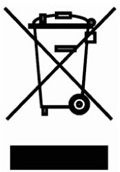 Toplama HedefleriToplama HedefleriToplama HedefleriToplama HedefleriToplama HedefleriToplama HedefleriEEE KategorileriYıllara Göre Toplama Hedefi (kg/kişi-yıl)Yıllara Göre Toplama Hedefi (kg/kişi-yıl)Yıllara Göre Toplama Hedefi (kg/kişi-yıl)Yıllara Göre Toplama Hedefi (kg/kişi-yıl)Yıllara Göre Toplama Hedefi (kg/kişi-yıl)EEE Kategorileri201320142015201620181. Buzdolabı/Soğutucular/İklimlendirme cihazları0,050,090,170,340,682. Büyük beyaz eşyalar (Buzdolabı/ soğutucular/iklimlendirme cihazları hariç) 0,10,150,320,641,33. Televizyon ve monitörler0,060,100,220,440,864. Bilişim ve telekomünikasyon ve tüketici ekipmanları (Televizyon ve monitörler hariç)0,050,080,160,320,645. Aydınlatma ekipmanları0,010,020,020,040,086. Küçük ev aletleri, elektrikli ve elektronik aletler, oyuncaklar, spor ve eğlence ekipmanları, izleme ve kontrol aletleri0,030,060,110,220,44TOPLAM EVSEL AEEE (kg/kişi-yıl)0,30,5124Toplama HedefleriToplama HedefleriToplama HedefleriToplama HedefleriToplama HedefleriToplama HedefleriToplama HedefleriEEE KategorileriYıllık toplama hedefleri (%)Yıllık toplama hedefleri (%)Yıllık toplama hedefleri (%)Yıllık toplama hedefleri (%)Yıllık toplama hedefleri (%)Yıllık toplama hedefleri (%)EEE Kategorileri20252026202720282029203020301 - Sıcaklık değişim ekipmanları404550556065652 - Ekranlar, monitörler ve 100 cm2’den büyük yüzeye sahip ekranlı ekipmanlar404550556065653 - Lambalar404550556065654a - Büyük Ekipmanlar - En az bir dış boyutu 50cm’den büyük ekipmanlar (Aşağıda yer alan ancak bunlarla sınırlı olmayan):Ev aletleri; bilişim ve telekomünikasyon ekipmanları; tüketici ekipmanları; armatürler; ses veya görüntü üreten ekipmanlar, müzik ekipmanları; elektrikli ve elektronik aletler; oyuncaklar, eğlence ve spor malzemeleri; tıbbi cihazlar; izleme ve kontrol ekipmanları; otomatik dağıtıcılar; elektrik akımı üretimi için ekipmanlar(Bu kategori, 1,2 ve 3. kategorilere giren ekipmanları kapsamaz)404550556065654b - Büyük Ekipmanlar – Fotovoltaik paneller51015202530305 - Küçük Ekipmanlar- 50 cm’den büyük dış boyutu olmayan ekipmanlar (Aşağıda yer alan ancak bunlarla sınırlı olmayan):Ev aletleri; tüketici ekipmanı; armatürler; ses veya görüntü üreten ekipmanlar, müzik ekipmanları; elektrikli ve elektronik aletler; oyuncaklar; eğlence ve spor malzemeleri; tıbbi cihazlar; izleme ve kontrol ekipmanları; otomatik dağıtıcılar; elektrik akımı üretimi için ekipmanlar(Bu kategori, 1,2, 3 ve 6. kategorilere giren ekipmanları kapsamaz)404550556065656 - Bilişim ve Telekomünikasyon Ekipmanları-50 cm’den küçük dış boyutu olan ekipmanlar40455055606565Geri Dönüşüm HedefleriGeri Dönüşüm HedefleriGeri Dönüşüm HedefleriGeri Dönüşüm HedefleriElektrikli ve Elektronik Ekipman KategorileriElektrikli ve Elektronik Ekipman KategorileriYıllarYıllarElektrikli ve Elektronik Ekipman KategorileriElektrikli ve Elektronik Ekipman Kategorileri20132018Elektrikli ve Elektronik Ekipman KategorileriElektrikli ve Elektronik Ekipman KategorileriAğırlıkça (%) olarakAğırlıkça (%) olarakBüyük ev eşyaları (%)Büyük ev eşyaları (%)6575Küçük ev aletleri (%)Küçük ev aletleri (%)4050Bilişim ve telekomünikasyon ekipmanları (%)Bilişim ve telekomünikasyon ekipmanları (%)5065Tüketici ekipmanları (%)Tüketici ekipmanları (%)5065Işıklandırma cihaz ve aletleri (%)2050Gaz deşarj lambaları5580Elektrikli ve elektronik aletler (%)Elektrikli ve elektronik aletler (%)4050Oyuncaklar, eğlence, spor aletleri (%)Oyuncaklar, eğlence, spor aletleri (%)4050Tıbbi cihazlar (%)Tıbbi cihazlar (%)------İzleme ve kontrol cihaz ve aletleri (%)İzleme ve kontrol cihaz ve aletleri (%)4050Otomatlar (%)Otomatlar (%)6575Geri Kazanım HedefleriGeri Kazanım HedefleriGeri Kazanım HedefleriGeri Kazanım HedefleriElektrikli ve Elektronik Ekipman KategorileriElektrikli ve Elektronik Ekipman KategorileriYıllarYıllarElektrikli ve Elektronik Ekipman KategorileriElektrikli ve Elektronik Ekipman Kategorileri20132018Elektrikli ve Elektronik Ekipman KategorileriElektrikli ve Elektronik Ekipman KategorileriAğırlıkça (%) olarakAğırlıkça (%) olarakBüyük ev eşyaları (%)Büyük ev eşyaları (%)7580Küçük ev aletleri (%)Küçük ev aletleri (%)5570Bilişim ve telekomünikasyon ekipmanları (%)Bilişim ve telekomünikasyon ekipmanları (%)6075Tüketici ekipmanları (%)Tüketici ekipmanları (%)6075Işıklandırma cihaz ve aletleri (%)5070Gaz deşarj lambaları7080Elektrikli ve elektronik aletler (%)Elektrikli ve elektronik aletler (%)5070Oyuncaklar, eğlence, spor aletleri (%)Oyuncaklar, eğlence, spor aletleri (%)5070Tıbbi cihazlar (%)Tıbbi cihazlar (%)------İzleme ve kontrol aletleri (%)İzleme ve kontrol aletleri (%)5070Otomatlar (%)Otomatlar (%)7080Yeniden kullanıma Hazırlama/Geri Dönüşüm/Geri Kazanım HedefleriYeniden kullanıma Hazırlama/Geri Dönüşüm/Geri Kazanım HedefleriYeniden kullanıma Hazırlama/Geri Dönüşüm/Geri Kazanım HedefleriElektrikli ve Elektronik Eşya KategorileriAğırlıkça (%) olarakAğırlıkça (%) olarakElektrikli ve Elektronik Eşya KategorileriYeniden Kullanıma Hazırlama/Geri Dönüşüm HedefleriGeri kazanım Hedefleri1 - Sıcaklık Değişim Ekipmanları80852 - Ekranlar, Monitörler ve 100 cm2’den Büyük Yüzeye Sahip Ekranlı Ekipmanlar70803 - Lambalar*80-4a - Büyük Ekipmanlar-En az bir dış boyutu 50 cm’den büyük ekipmanlar (Aşağıda yer alan ancak bunlarla sınırlı olmayan):Ev aletleri; bilişim ve telekomünikasyon ekipmanı; tüketici ekipmanları; armatürler; ses veya görüntü üreten ekipmanlar, müzik ekipmanları; elektrikli ve elektronik aletler; oyuncaklar, eğlence ve spor malzemeleri; tıbbi cihazlar; izleme ve kontrol ekipmanları; otomatik dağıtıcılar; elektrik akımı üretimi için ekipmanlar Bu kategori, 1,2 ve 3. kategorilere giren ekipmanları kapsamamaktadır.80854b - Büyük Ekipmanlar – Fotovoltaik paneller80855 - Küçük Ekipmanlar - 50 cm’den büyük dış boyutu olmayan ekipmanlar (Aşağıda yer alan ancak bunlarla sınırlı olmayan):Ev aletleri; tüketici ekipmanları; armatürler; ses veya görüntü üreten ekipmanlar, müzik ekipmanları; elektrikli ve elektronik aletler; oyuncaklar; eğlence ve spor malzemeleri; tıbbi cihazlar; izleme ve kontrol ekipmanları; otomatik dağıtıcılar; elektrik akımı üretimi için ekipmanlarBu kategori, 1,2, 3 ve 6. kategorilere giren ekipmanları kapsamamaktadır.55756 - Bilişim ve Telekomünikasyon Ekipmanları-50 cm’den küçük dış boyutu olan ekipmanlar5575